Задание 1. В клетках квадрата написаны слова-символы. Прочитать их можно по ломаной линии, которая не должна пересекаться и не должна заходить на какой-либо квадрат дважды.Соберите слова-символы и запишите их в таблицу.Дайте им лаконичное пояснение, определение.Напишите название культурно-исторической эпохи, к которой относятся найденные слова.Запишите ОДИН показательный образец искусства определенной Вами эпохи. Кратко поясните выбор.1.2. Перед Вами 6 слов, в которых буквы переставлены местами. Каждому слову соответствует одно из 6 изображений.Расшифруйте написанные слова. Впишите их в таблицу вместе с номером соответствующего изображения. Кратко поясните в таблице смысл понятия, выраженного расшифрованным словом.Напишите, к какой культурно-исторической эпохе относятся расшифрованные понятия.Приведите ОДИН яркий пример культурного наследия определенной Вами эпохи. Дайте  его краткую характеристику. Поясните выбор.Задание 2. Дана репродукция работы английского скульптура Генри Мура.Напишите 15 определений (одиночных или развернутых), которые помогут воспроизвести, порождаемое ей настроение.Дайте название произведению.Дайте не более пяти пояснений выбора названию.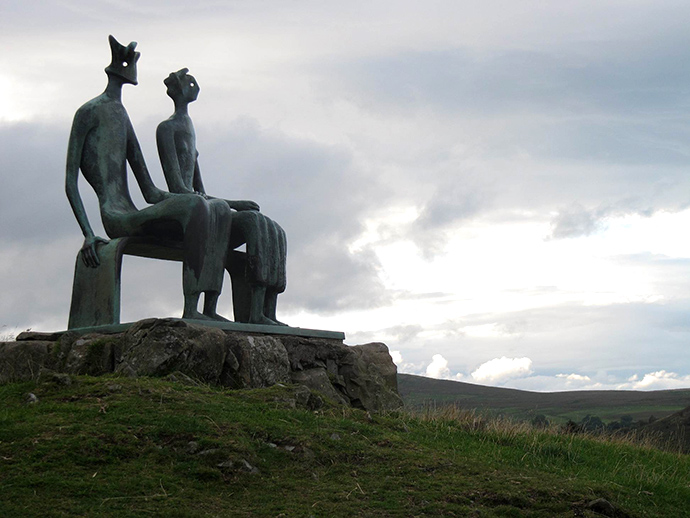 2.2. Даны репродукции работ, принадлежащих к разным культурно-историческим эпохам.1.    Назовите авторов и произведения скульптуры.2. Определите эпоху (стиль), в которую были созданы данные произведения. Расположите их в хронологической последовательности.3. Напишите несколько определений, характеризующих состояние изображенного персонажа, выразительные средства скульптуры.1 2  3                          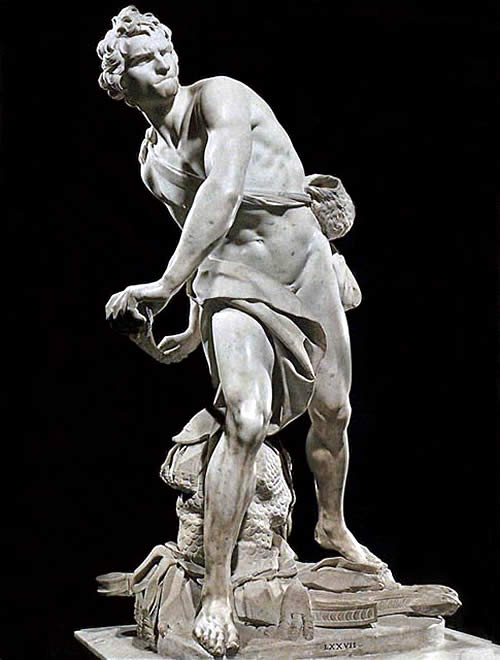 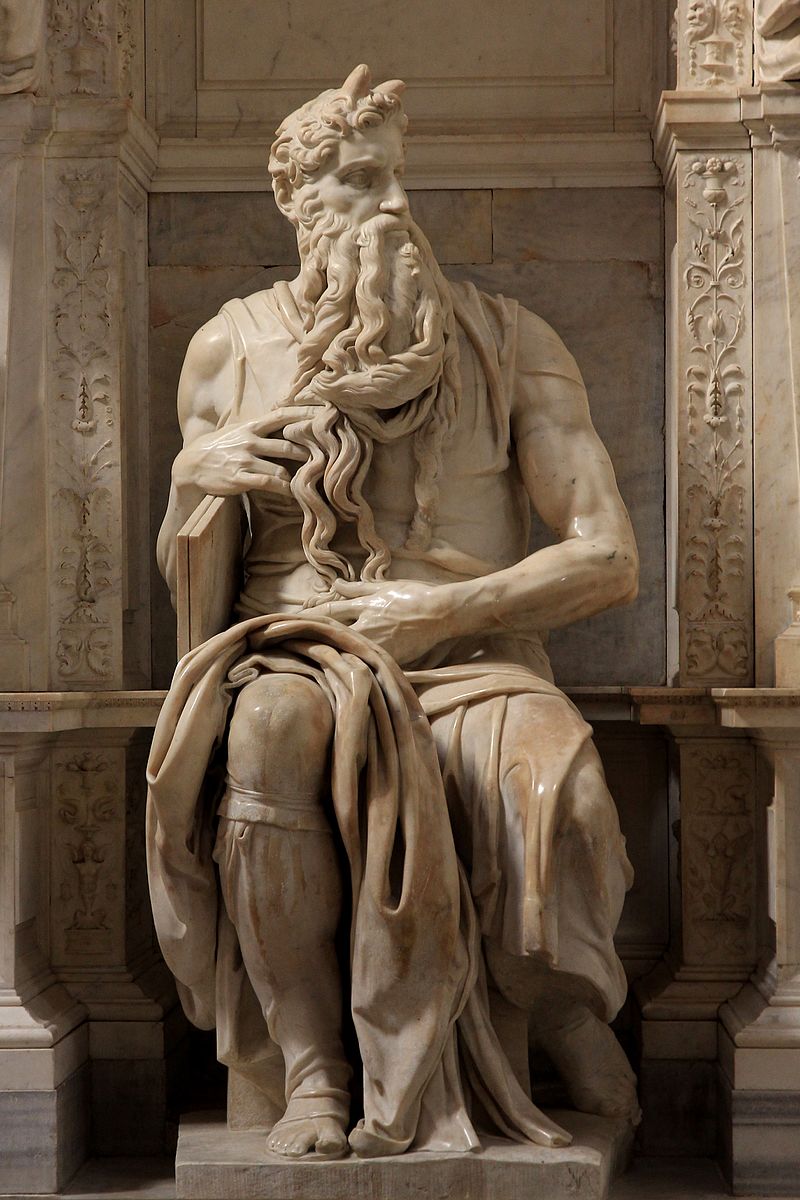 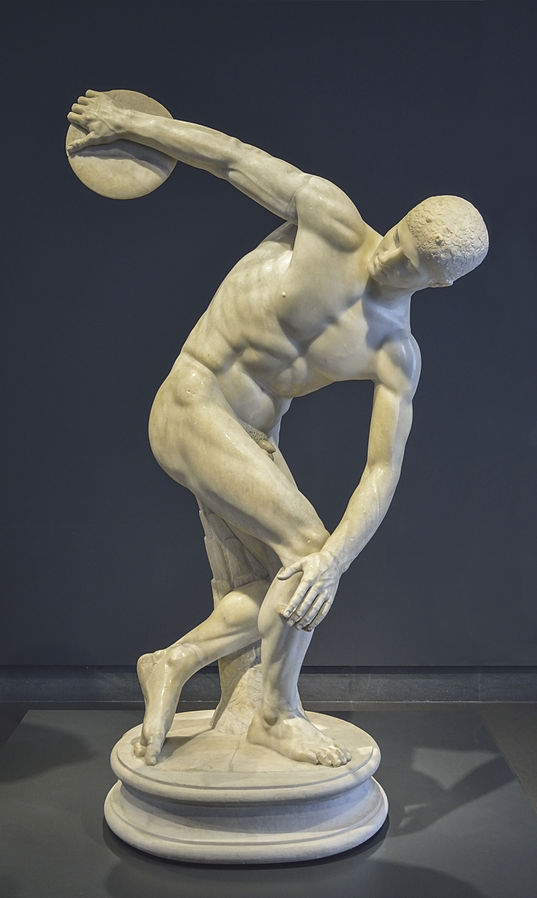 Задание 3. Напишите имена авторов и названия произведений искусства (не более 5), в которых основополагающим, доминантным является красный цвет. Опишите кратко функцию цвета в этих произведениях, эмоциональную доминанту каждого из них. Сделайте вывод-обобщение о символике красного цвета в искусстве.Задание 4. Вы куратор выставки, посвященной истории отечественного кинематографа.Наметьте основные группы экспонатов.Дайте образное название каждой группе (возможно оформление табличек к экспонатам).Предложите общее название выставки и ее девиз.Один из экспонатов будет выделен и займет центральную стену. Какой?Какие средства интерактивности Вы предложите посетителям?1 2  3 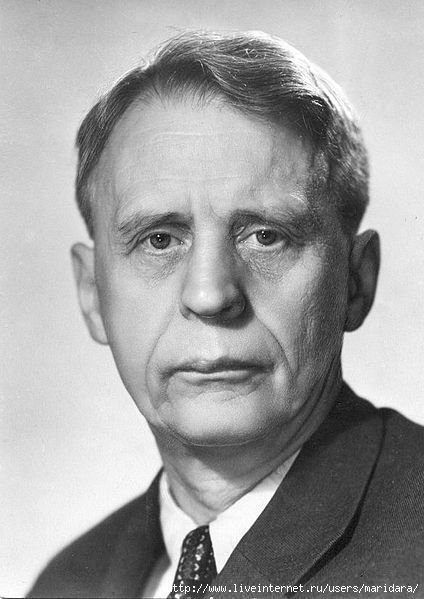 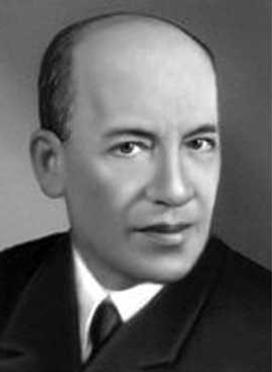 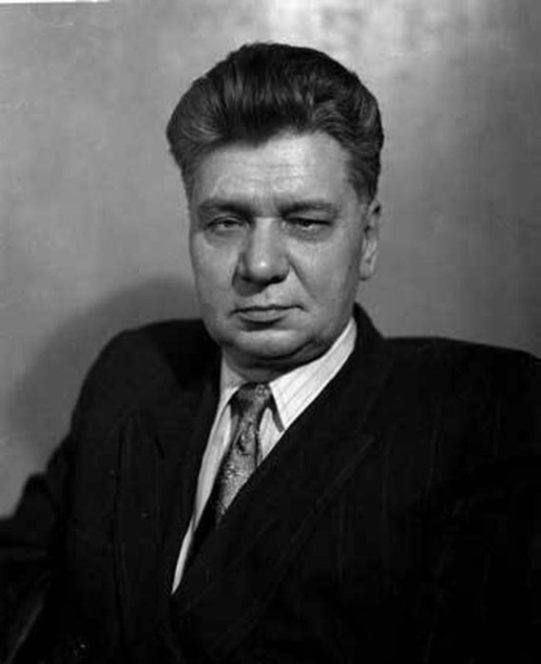 4 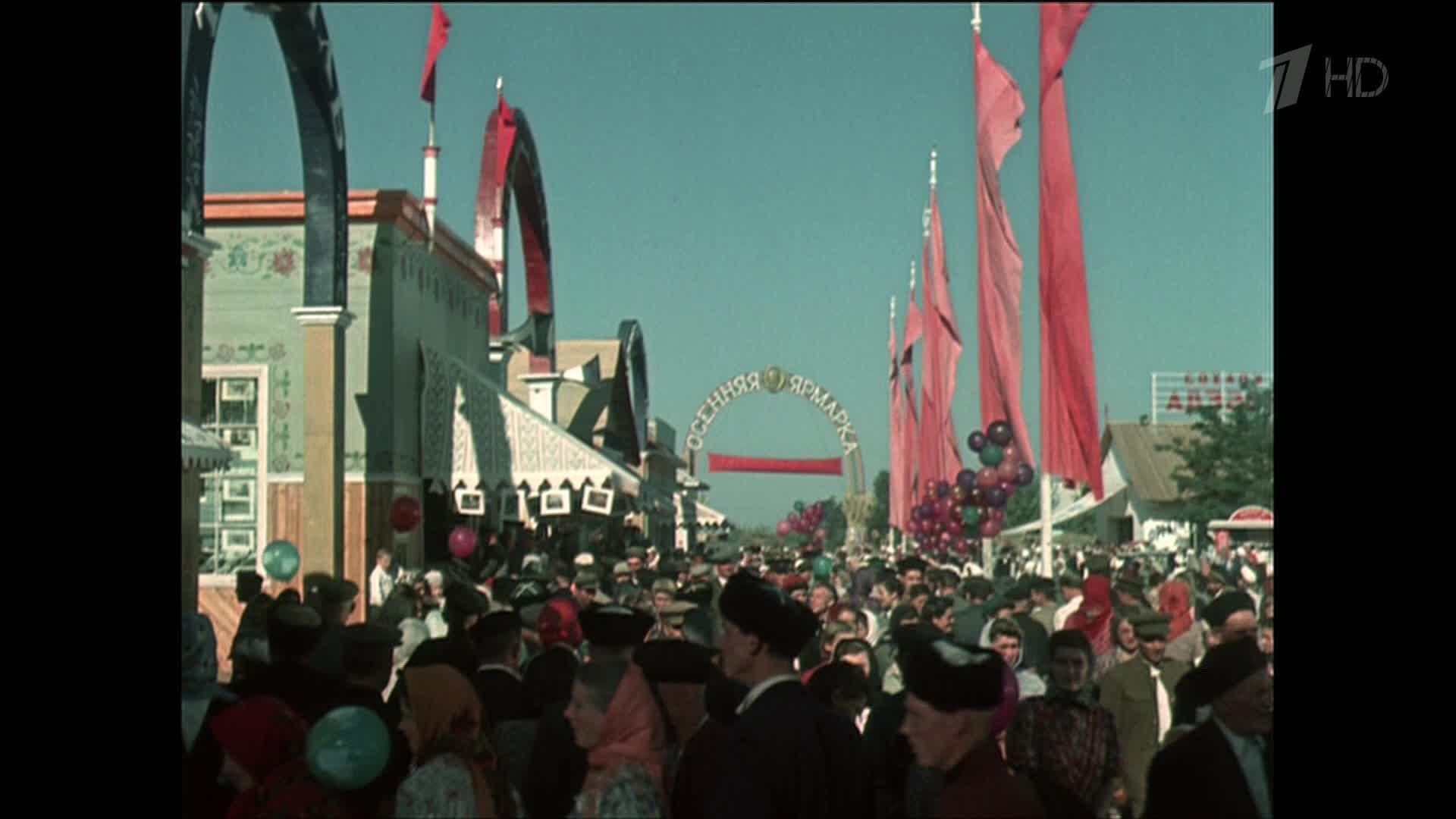 5   6  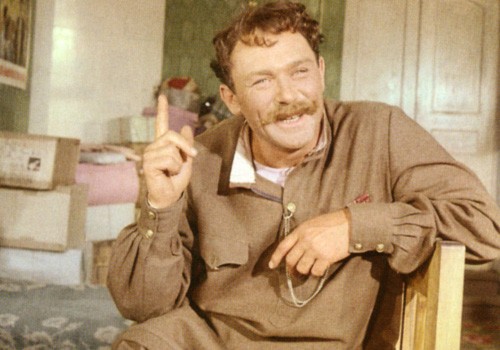 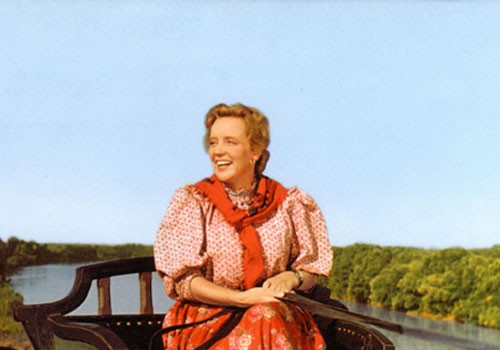 7    8 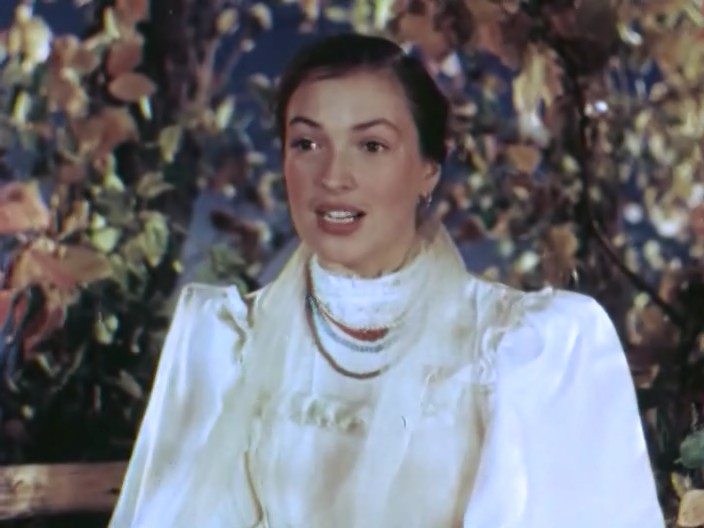 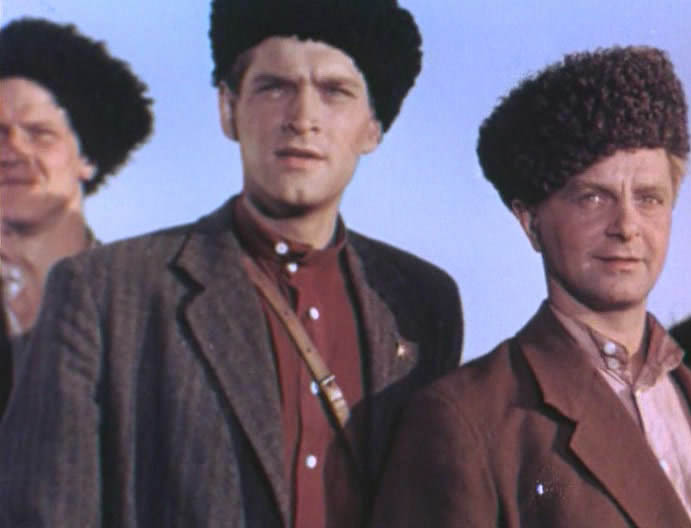     9      10 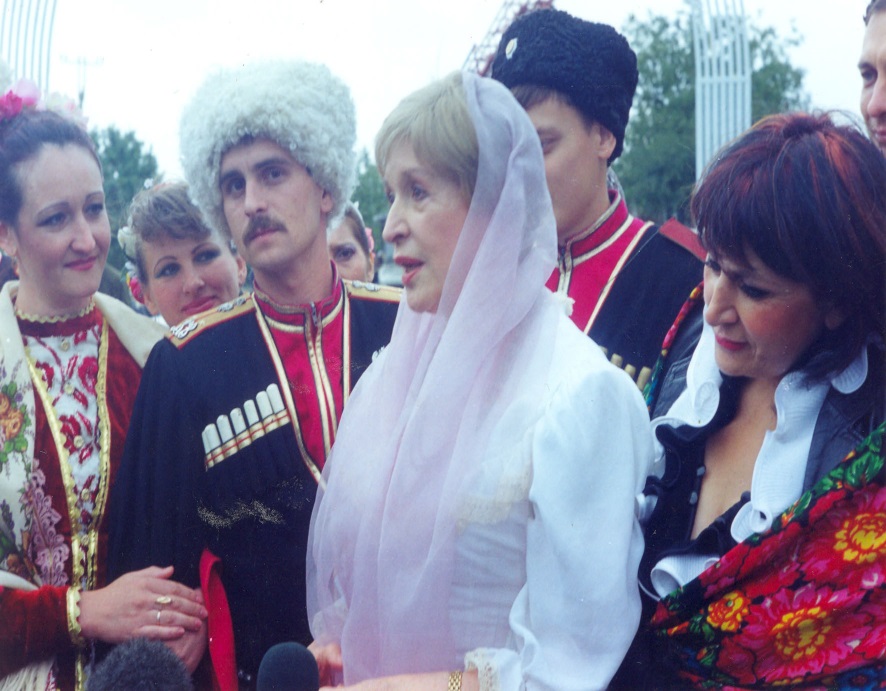 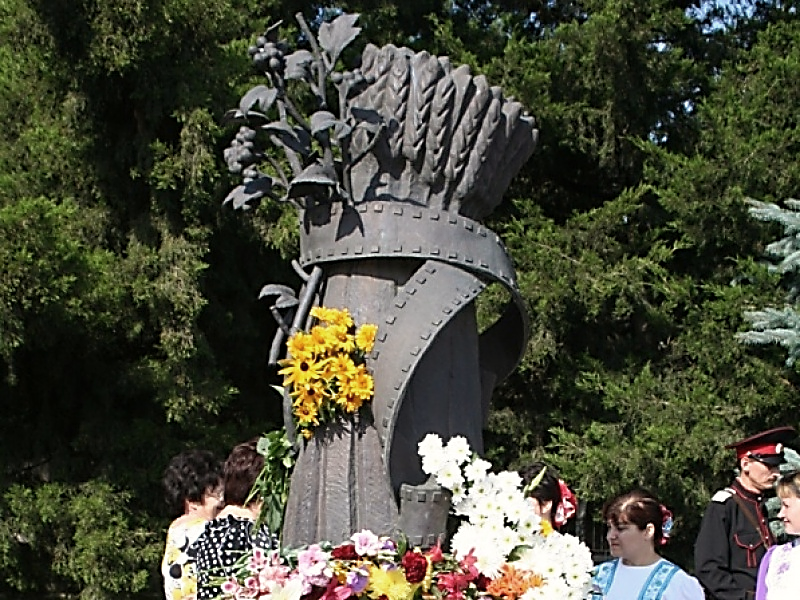 ______________________________________________________________________________________________________________________________________________________________________________________________________________________________________________________________________________________________________________________________________________________________________________________________________________________________________________________________________________________________________________________________________________________________________________________________________________________________________________________________________________________________________________________________________________________________________________________________________________________________________________________________________________________________________________________________________________________________________________________________________________________________________________________________________________________________________________________________________________________________________________________________________________________________________________________________________________________________________________________________________________________________________________________________________________________________________________________________________________________________________________________________________________________________________________________________________________________________________________________________________________________________________________________________________________________________________________________________________________________________________________________________________________________________________________________________________________________________________________________________________________________________________________________________________________________________________________________________________________________________________________________________________________________________________________________________________________________________________________________________________________________________________________________________________________________________________________________________________________________________________________________________________________________________________________________________________________________________________________________________________________________________________________________________________________________________________________________________________________________________________________________________________________________________________________________________________________________________________________________________________________________________________________________________________________________________________________________________________________________________________________________________________________________________________________________________________________________________________________________________________________________________________________________________________________________________________________________________________________________________________Вам предложили составить программу кинолектория по произведениям мировой классической литературы и представили проспект имеющихся в наличии фильмов.По кадрам, представленным в проспекте, определите,Сколько фильмов в Вашем распоряжении. Напишите их названия.Укажите автора одноименного названия мировой литературы, по которому поставлен фильм.Укажите язык оригинала художественного произведения.Напишите тематику (название) кинолектория.Подчеркните название фильма, который не подходит к предложенной проблематике кинолектория.Результаты отразите в таблице.1     2  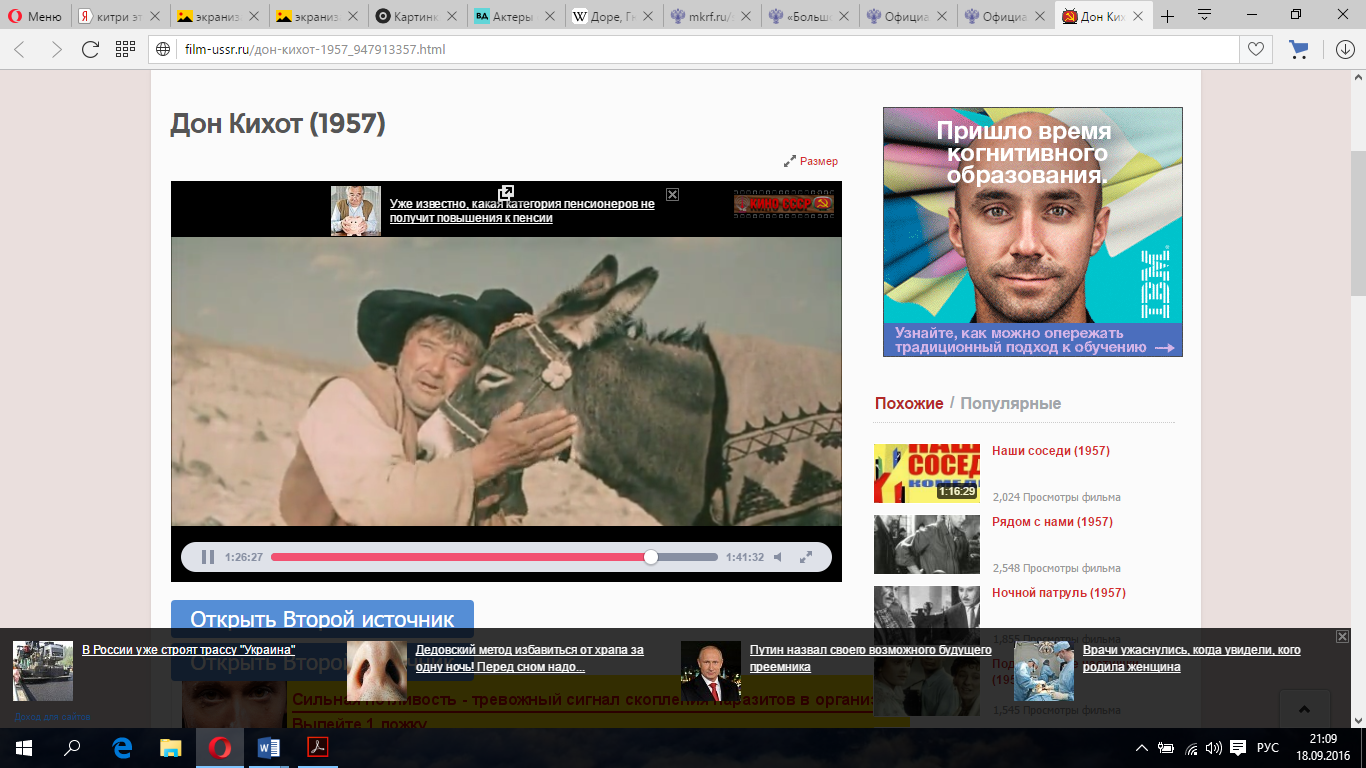 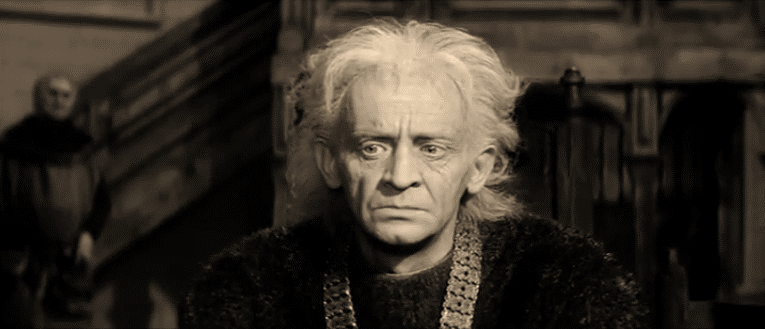 3        4  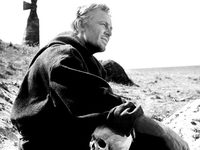 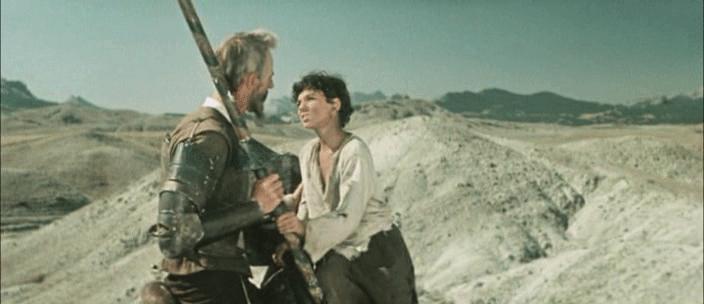 5        6   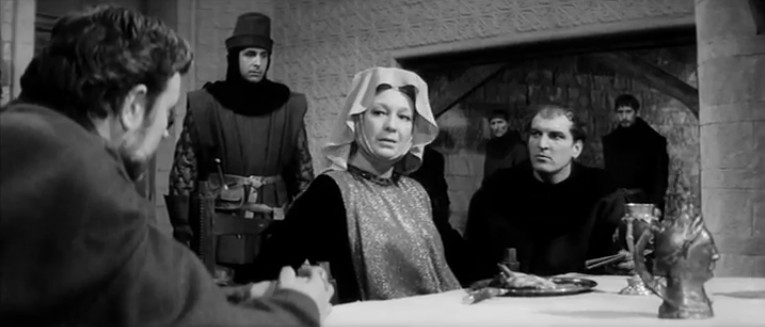 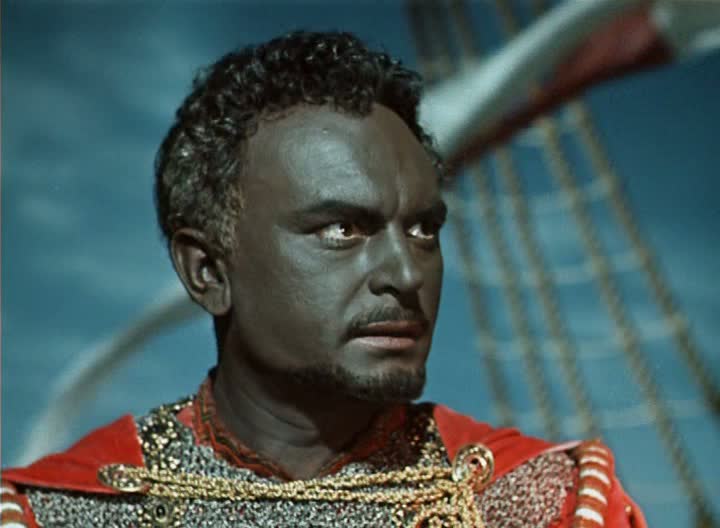 7   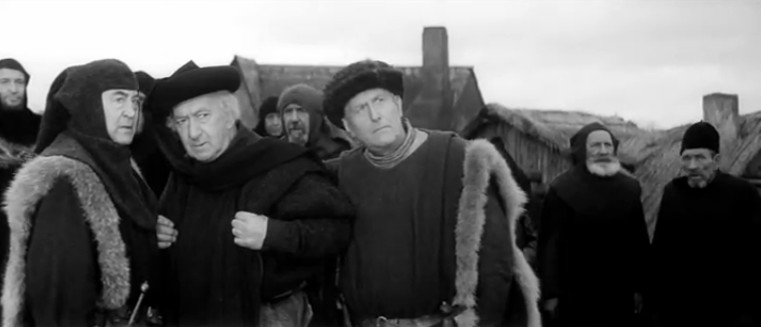 8        9 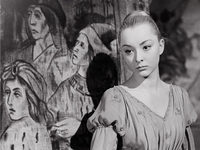 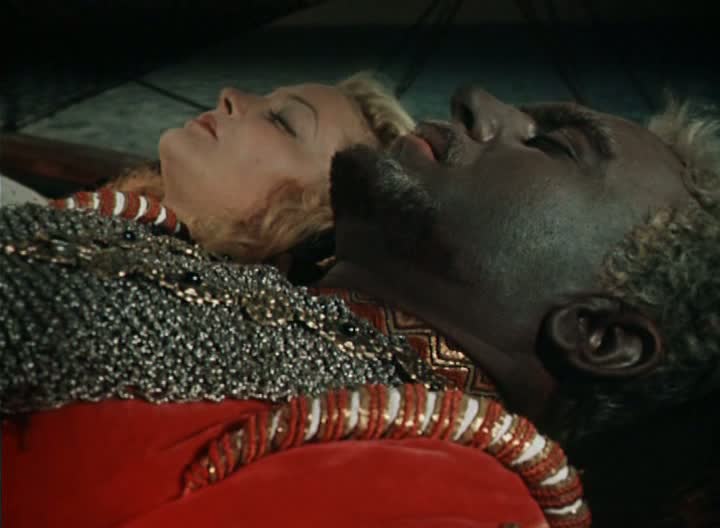 10        11 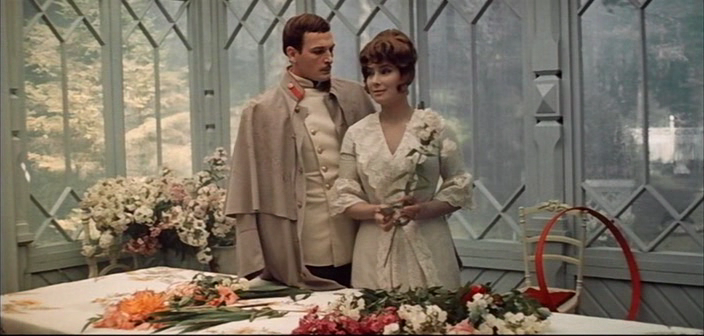 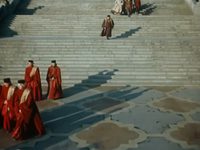 12 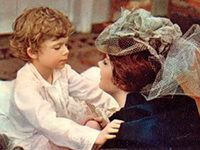 МИНИСТЕРСТВО ОБРАЗОВАНИЯ, НАУКИ И МОЛОДЕЖНОЙ ПОЛИТИКИ КРАСНОДАРСКОГО КРАЯГосударственное бюджетное учреждениедополнительного образования Краснодарского края«ЦЕНТР РАЗВИТИЯ ОДАРЕННОСТИ»350000 г. Краснодар,ул. Красная, 76тел. 259-84-01E-mail: cdodd@mail.ruВсероссийская олимпиада школьников по искусству (мировой художественной культуре)2016-2017 учебный годМуниципальный этап11 класс, заданияПредседатель предметно-методической комиссии: Н.А. Гангур, доктор исторических наук, профессорДИФАФДИОРОР,РОТА,ПЭ,НЛО,АТОЗОЛПАЛТ,КИТЬ,ПАНАПЕЛЕКИКУЕТР.АЛОБ,РПИСлова-символыОпределенияОпределенияКультурно-историческаяэпохаОбразец искусства, пояснение выбораСумма баловБ У Р В Е Л ЬБ А Р Г Ь А Р В Е С О Р Л А Ш П Я Н И О Н Д Е М К О Ч А Н Л О С К И Й В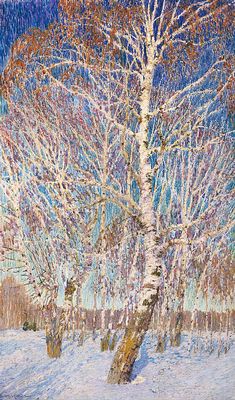 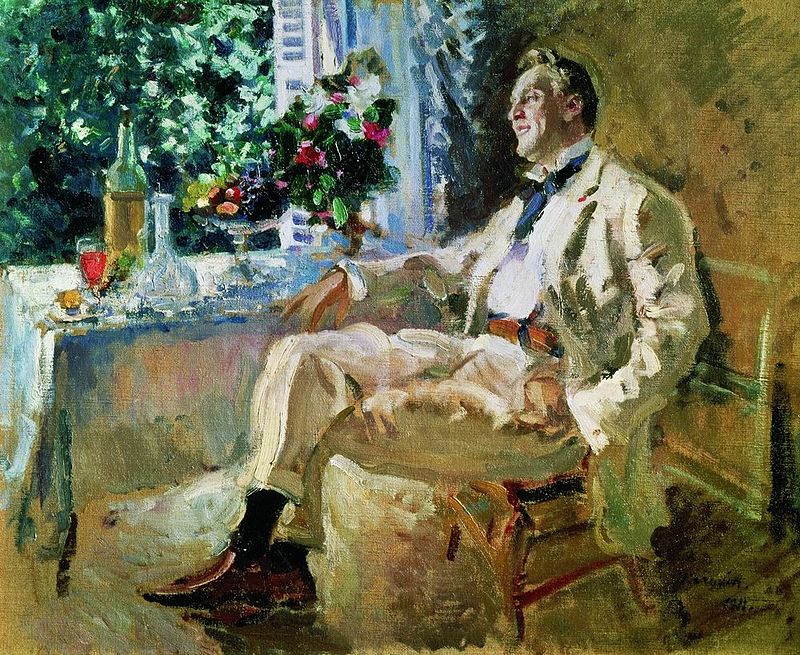 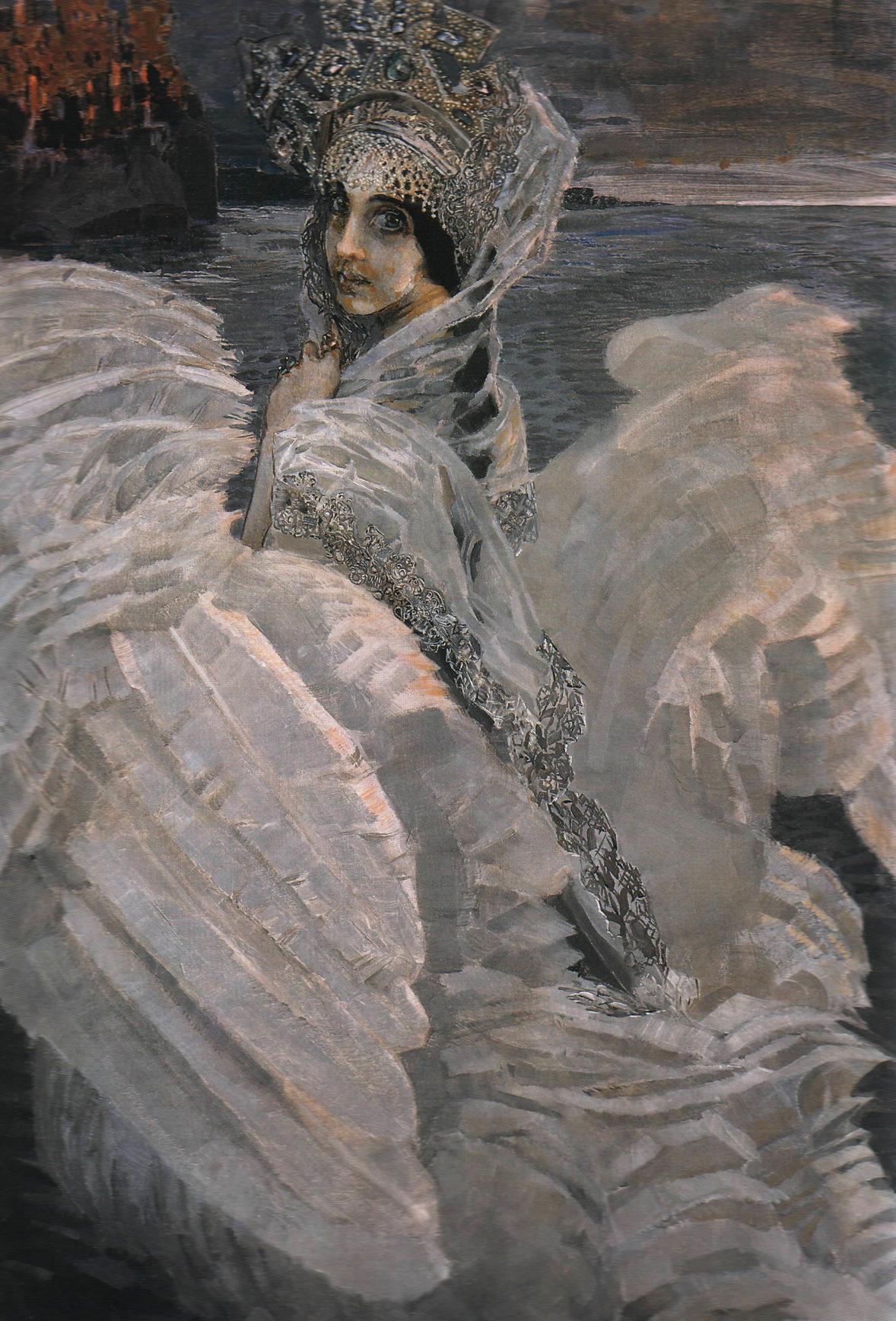 1.2.3.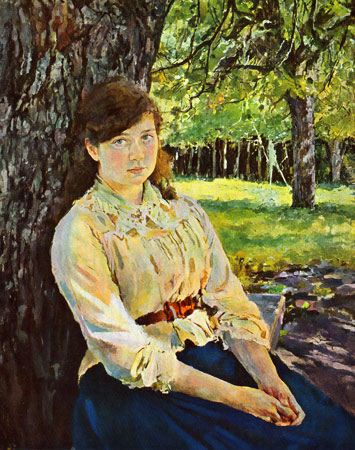 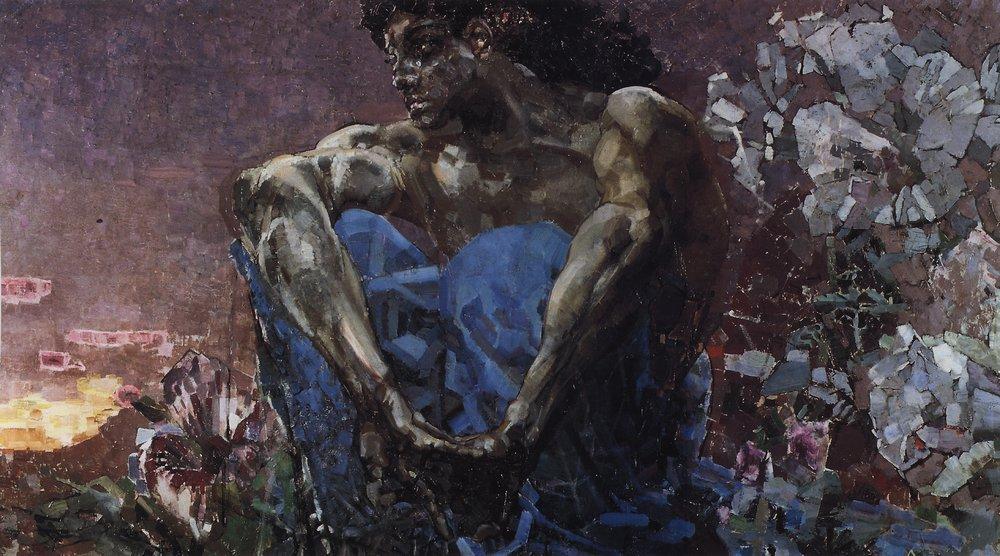 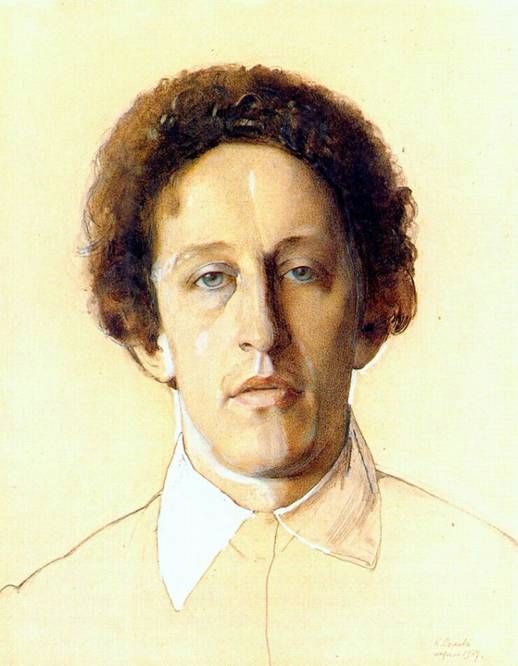 4.5.6.Расшифрованные терминыОпределенияОпределенияКультурно-историческая эпоха (художественное явление)Пример культурного наследия (искусства), пояснение выбораСумма баловОпределенияОпределенияОпределенияНазваниеНазваниеНазваниеПояснениеПояснениеПояснениеСумма балов№изобр.АвторПроизведениеЭпоха(стиль)Эпоха(стиль)ОпределенияОпределения.Сумма баловСумма баловАвтор и название произведенияФункция цвета в произведенииФункция цвета в произведенииФункция цвета в произведенииСимволика цвета:Символика цвета:Символика цвета:Символика цвета:Сумма баловСумма балов№кадраНазвание фильмаАвтор литературного произведенияАвтор литературного произведенияЯзык оригиналаНазвание кинолектория:Название кинолектория:Название кинолектория:Название кинолектория:Название кинолектория:Сумма балов